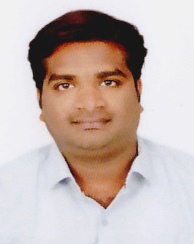 VenugopalIT Helpdesk EngineerEmail: venugopal.343967@2freemail.com SummaryOffering 9+ years of experience across the IT Helpdesk/ Desktop Technical Support(Voice)/ Call Center/ Collections Industry.Professional ExperienceCurrent Company: Alwasl International Group, Dubai - UAE                         Nov 2015 – Till dateClient: First Gulf Bank, UAEDesignation: Debt CollectorJob responsibilities:To work with customers to achieve prompt payment, confidently handling customer issues daily through phone calls and arrange meetings at our Office or at Client place and ensuring maximum customer satisfaction.To follow up with customers in recovering Credit card / Personal loan outstanding amount by giving settlement Offers as they are in Write Off Stage.To do Skip-tracing i.e., trace customers on Social networking websites, Job portals, Ministry of Labor.Advising debtors of the possible consequences of non-payment and sending out reminder notices via emails & legal notices to their work place via fax if required.Investigating claims of financial difficulties. Making enquiries with references to trace the whereabouts of defaulters. Visiting defaulters in person if required at the address they have given or setting up field visit at the Office address they are working. Ensuring all contact is in line with the regulatory requirements. Making up to 150 phone calls every day to chase up outstanding debts. Handling a variety of customer service calls from people of all background & different nationalitiesCompany: Genpact - Hyderabad, India                                                          Feb 2014 – Sept 2015Client: The Coca-Cola Company, United States of AmericaDesignation: IT Helpdesk Assistant - Level 2 Support Job responsibilities:Managing and responding to IT support incidents and requests, ensuring they are resolved effectively and efficiently within acceptable timelines.To provide timely hardware and software related support to the computer users with in the organization to meet business processing requirements.To provide investigation, diagnosis, resolution and recovery for hardware/software problems. When unable to resolve any software related issue, we escalate to third level in accordance with Help Desk escalation processes.Troubleshoot Operating system related issues (Windows XP, Vista, 7, 8, 8. & 10) & their upgrade issues.Troubleshoot SCCM 2012 (Configuration, SCCM Logs & Installation. Software Centre & Configuration Manager).To administer User Domain by creating/modifying/validating user accounts, password resets, account lock/unlock and access revocation.Maintain, troubleshoot local area networks (LANs), Wireless LAN, wide area networks (WANs), computer workstations and peripheral equipment. Troubleshoot client level issues with Adobe, Java, Profiles related issues & Admin Access.To configure Legacy Phones like Cisco, Avaya & Nortel Phones (Soft Phones) and for Hard phones we create a trouble ticket with respective manufacturers so that they can send a technician to set them up.Troubleshoot on Shared Drives Issues, Profile creations & Shared Permission.Installation / re-installation / configuration of in-scope client software / applications.Installation / configuration of e-mail clients & troubleshooting e-mail client related issues.Install antivirus software and check virus definition auto updates; Virus removal from respective desktop / laptop with the antivirus software.Obtain security approvals for USB access, VPN access, file transfers, temporary internet access, accounts extensions, installation of licenses for 3rd party software’s and its usage and other related requirements. Troubleshoot on Network Printers like Lexmark, Canon, AS400 & Brother.To maintain a high degree of customer service for all support queries and adhere to all service management principles.To provide hierarchical escalation, ensuring both the business and the Authority are kept informed of the progress on open Incidents and Service Requests as contractually agreed. Where necessary, provide on-call or on-site support outside of normal business hours. To route incidents to appropriate queues & Setting up service calls with Onsite technicians for hardware failures to replace hardware on Computers.Company: Dell Technologies - Hyderabad, India   	                               Oct 2009 - Feb 2014Designation: Client Technical Support AssociateJob responsibilities:To handle inbound calls from Dell customers from USA & CANADA region regarding their computers.To assist Dell customers over phone or remotely with Out of box setup of their computers, setting up Windows, reinstalling Windows, Wireless/Wired network troubleshooting.To assist all customer care related issues & delivering customer service.To assist customers in 3rd party software installation, antivirus installation, virus removal.To up sell Dell products or software’s which are available on Dell website & meeting daily target of $200 per day.To assist Dell customers in installation, configuration & troubleshooting of Microsoft Office 2007 & 2010 depending on the issue.To assist customers in installation, configuration & troubleshooting of Dell Printers & 3rd party printers.To set up service calls/onsite field visit for hardware replacement after diagnosing the issue.Company: Wipro BPO - Hyderabad, India	                                           Mar 2008 - Oct 2009Client: Hewlett & PackardDesignation: Senior Technical Support AssociateJob responsibilities:To handle inbound calls of HP customers from USA & CANADA region.To assist HP customers over phone in setting up desktop/laptops, antivirus, 3rd party software’s remotely & also assisting them with all customer care related issues like Order status & etc.To assist users in installation, configuration & troubleshooting of Microsoft Outlook 2007 & 2010.To assist users in installation, configuration & troubleshooting of HP & 3rd party printers and also 3rd party software.To assist users in installation & troubleshooting of 3rd party software’s.To assist users with Wired/Wireless internet setup & troubleshooting.To set up service call/onsite field visit for hardware replacement after diagnosing the issue.To Up sell products or software’s available on HP website & meeting daily target of $100 per day.Company: NVN Efficacy - Hyderabad, India 	                                            Jun 2007 - Feb 2008Client: State Bank of IndiaDesignation:  Debt CollectorJob responsibilities:To make outbound calls to State Bank of India credit card customers & recovering credit card due payments which are in bucket 5 & 6.To follow up with customers on daily basis until payments are recovered & adhering to the rules and regulations of The Reserve bank of India.To do skip-tracing i.e., to trace customers on social networking websites and job portals & settings up field visits for Uncooperative customers accordingly.CertificationsITIL V3 Foundation CertifiedKnowledge and Skills Excellent interpersonal and communication skills and confident in communicating with people across all levels within the company. Ability to work well under pressure and meet deadlines on assigned projects. Attention to detail and willingness to learn. Self-starter and the ability to work independently as well as part of a team. Ability to handle confidential information in strict confidence. Ability to work in a fluid, diverse and fast paced work environment.AcademicsB. Tech in Electrical and Electronics Engineering from LIET – 2007; Hyderabad, Telangana, IndiaAdditional InformationDate of Birth: 22-08-1985Language Proficiency: English and Hindi.Nationality: IndianMarital Status: MarriedLocation: Dubai, United Arab EmiratesVisa Status: Residence VisaExpected Salary: As per company normsTotal Experience: 9years 1monthReady to join immediately